Поездка в музыкальную комедию.В осенние каникулы  ребята из 4- 5-х классов совместно с родителями посетили   музыкальную комедию г.Екатеринбурга. Ребята смотрели  спектакль «Секрет храбрости». Увлекательная и сказочная история о лесном царстве-государстве, в котором все встало с ног на голову. Заяц храбрец, каких только поискать, Лягушка с Кротом – герои, а Волк, оказывается, очень деликатный и совсем не злодей. В чем секрет храбрости зверьков? Об этом и поведала нам Сорока - белобока, которая является репортером лесной газеты и, конечно, в курсе не только всех новостей, но и лесных тайн. Самое главное – это поверить в свои собственные силы, и победить собственные фобии.Веселые стишки и добрый посыл, задорная музыка понравились не только детям, но и смогли увлечь даже взрослых. Добро, смелость и справедливость – главные ценности, которые воспевает сказка. А красочные декорации русской зимы и интересные костюмы помогли проникнуться сказочным настроением и пережить приключения героев, как свои собственные!Ребятам очень понравилась эта музыкальная сказка.Очень  долго в памяти детей останется увлекательное путешествие на поезде, просмотр сказки и конечно обед в кафе. Где они побаловали себя картошкой- фри, кока-колой и мороженым. Классные руководители :        5а класс А.В. Пономарева                                                   5б класс Н.В. Ознобихина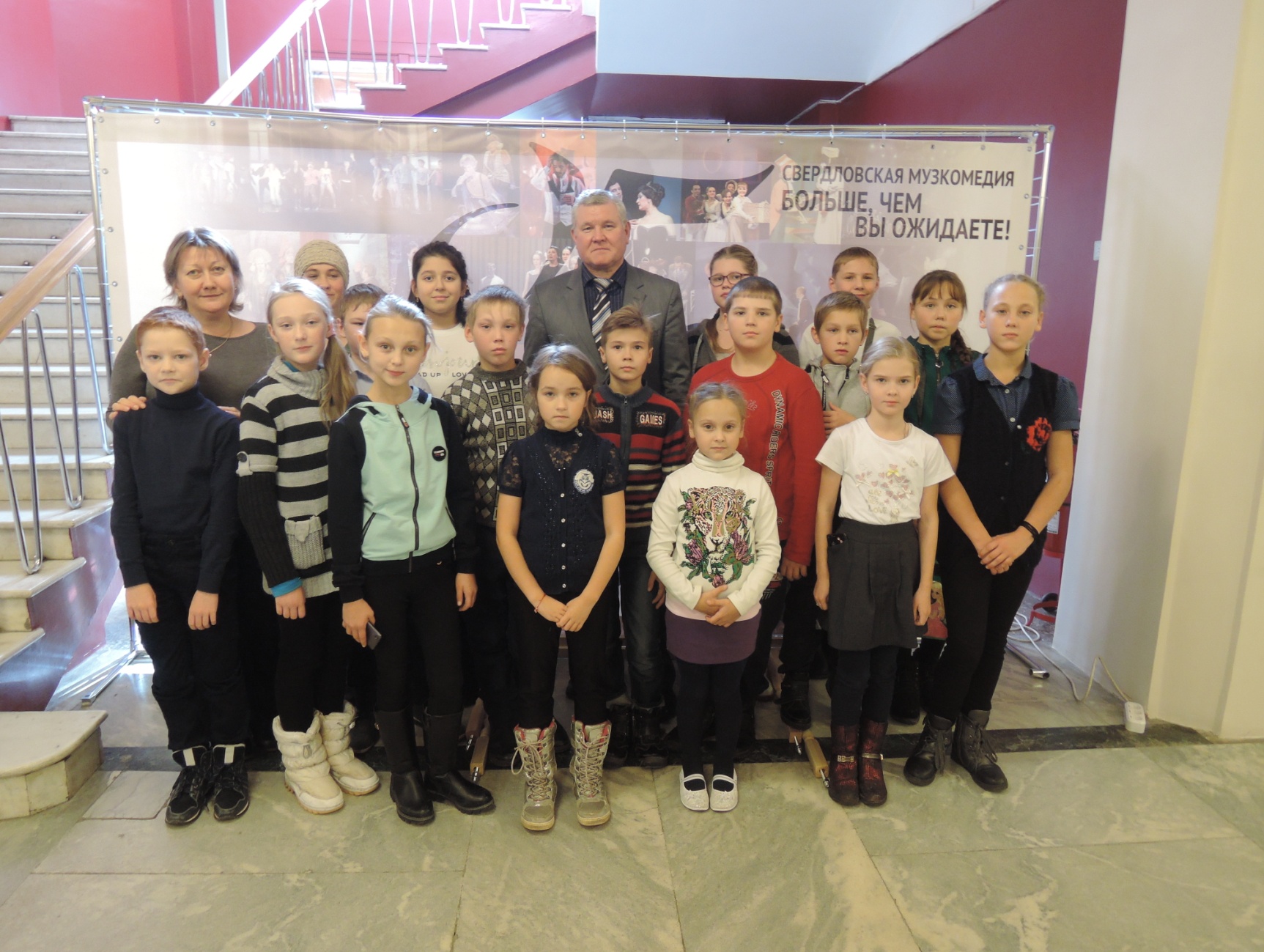 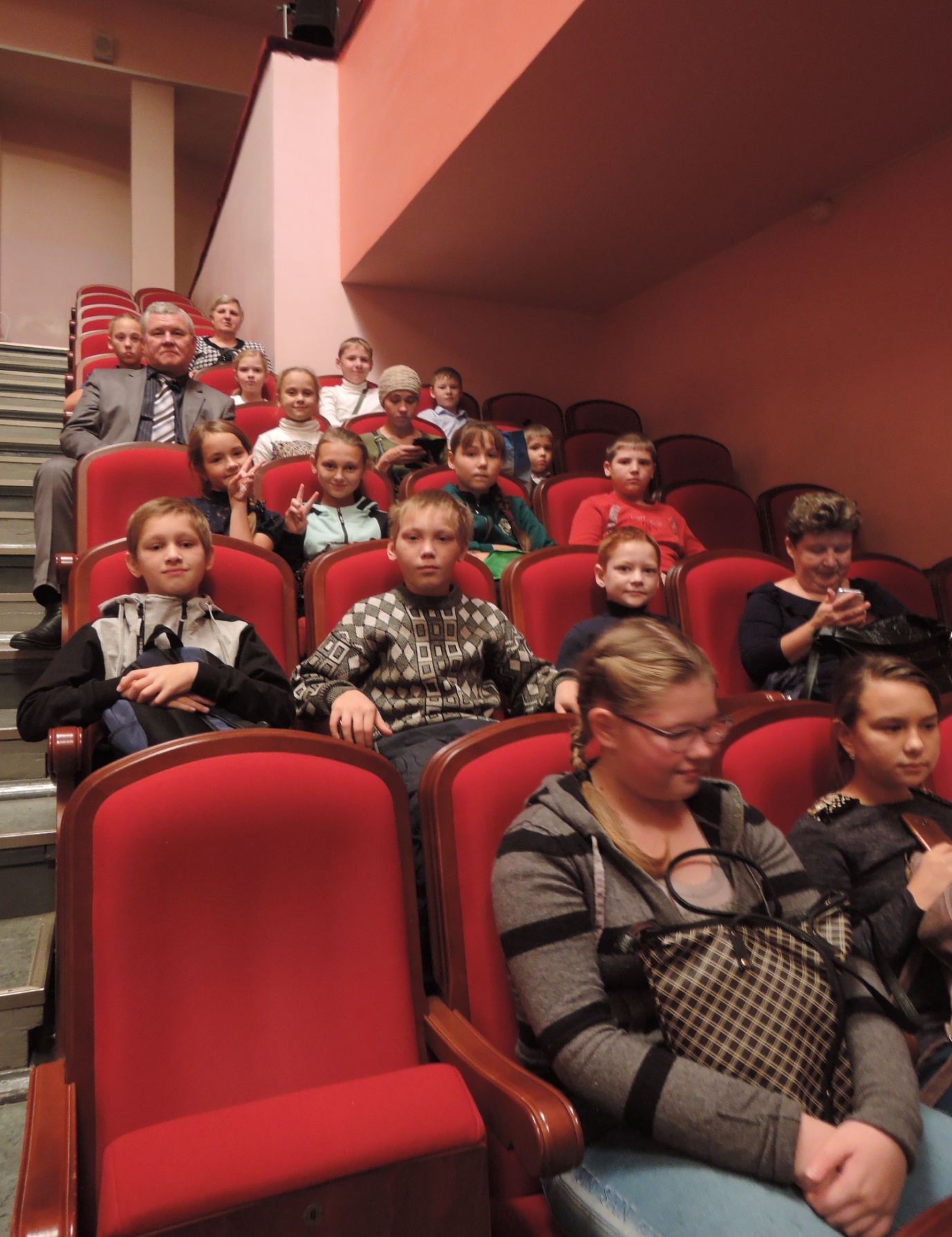 